Découverte du livre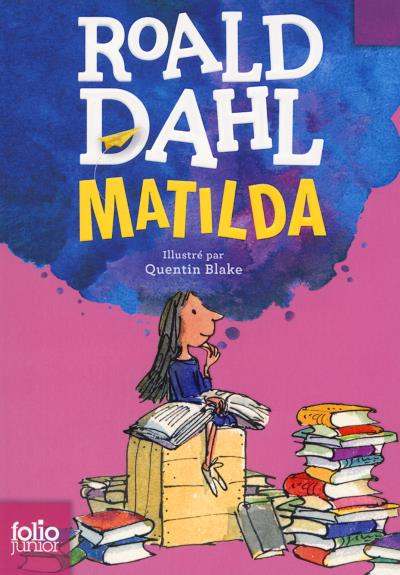 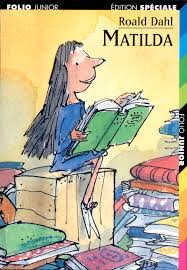 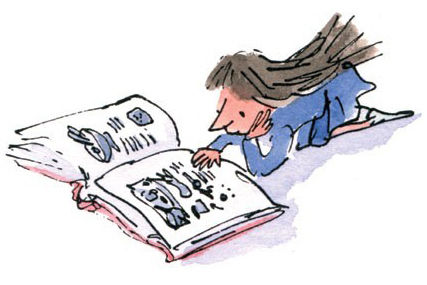 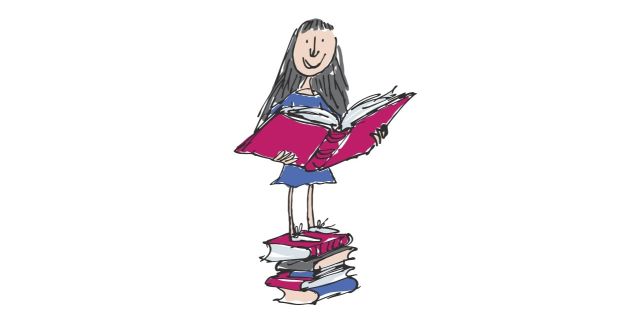 1ère partieChap. 1 à 4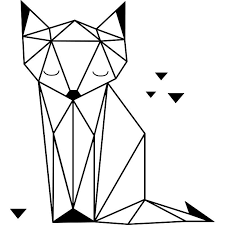 1ère partieChap. 1 à 4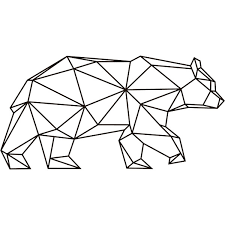 1ère partieChap. 1 à 2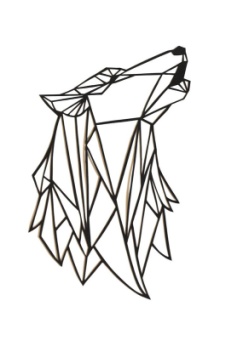 2ème partieChap. 1 à 82ème partieChap. 1 à 82ème partieChap. 1 à 43ème partie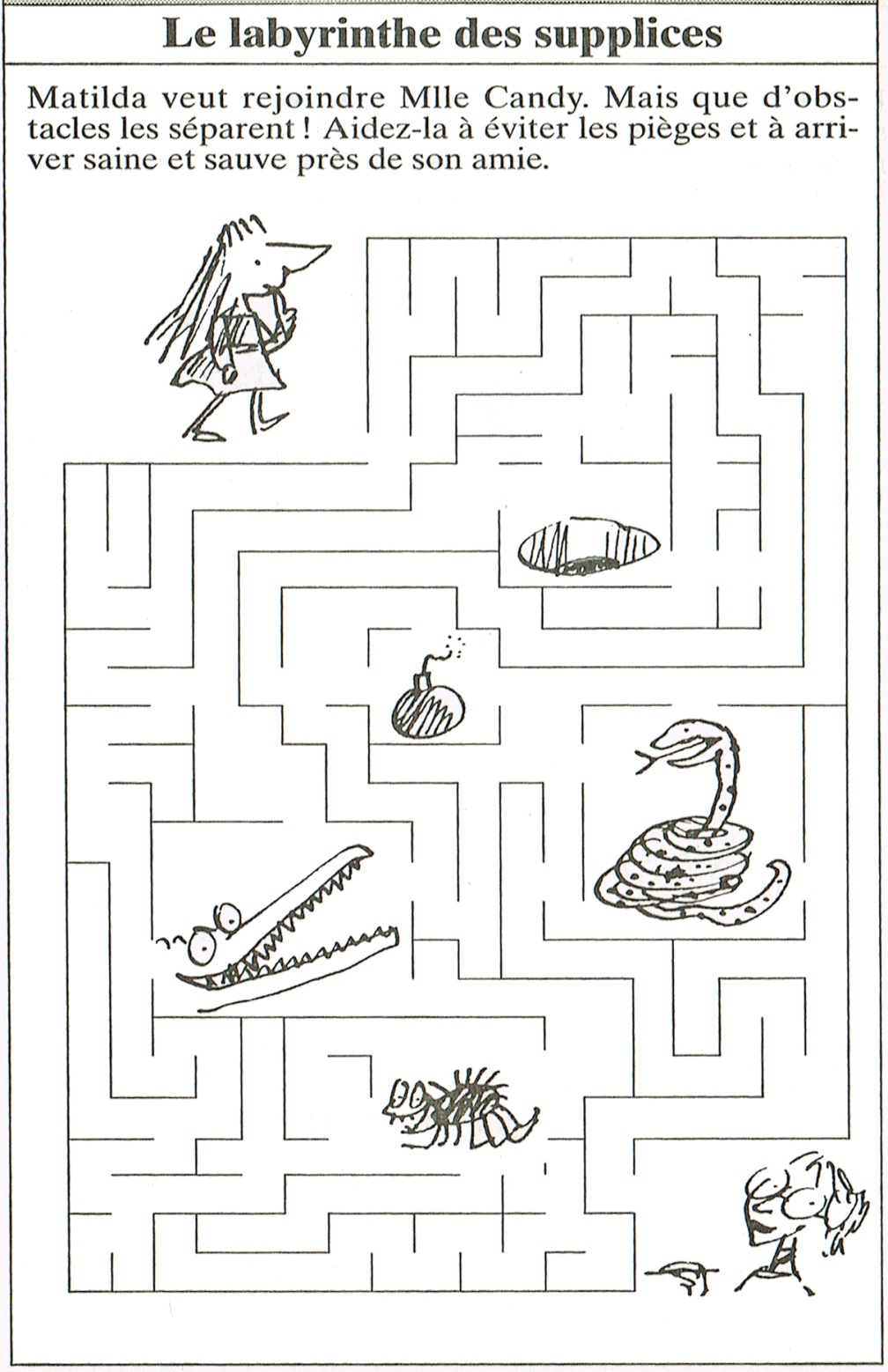 Chap. 1 à 13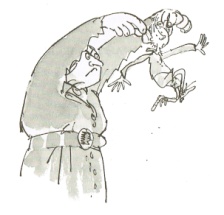 3ème partie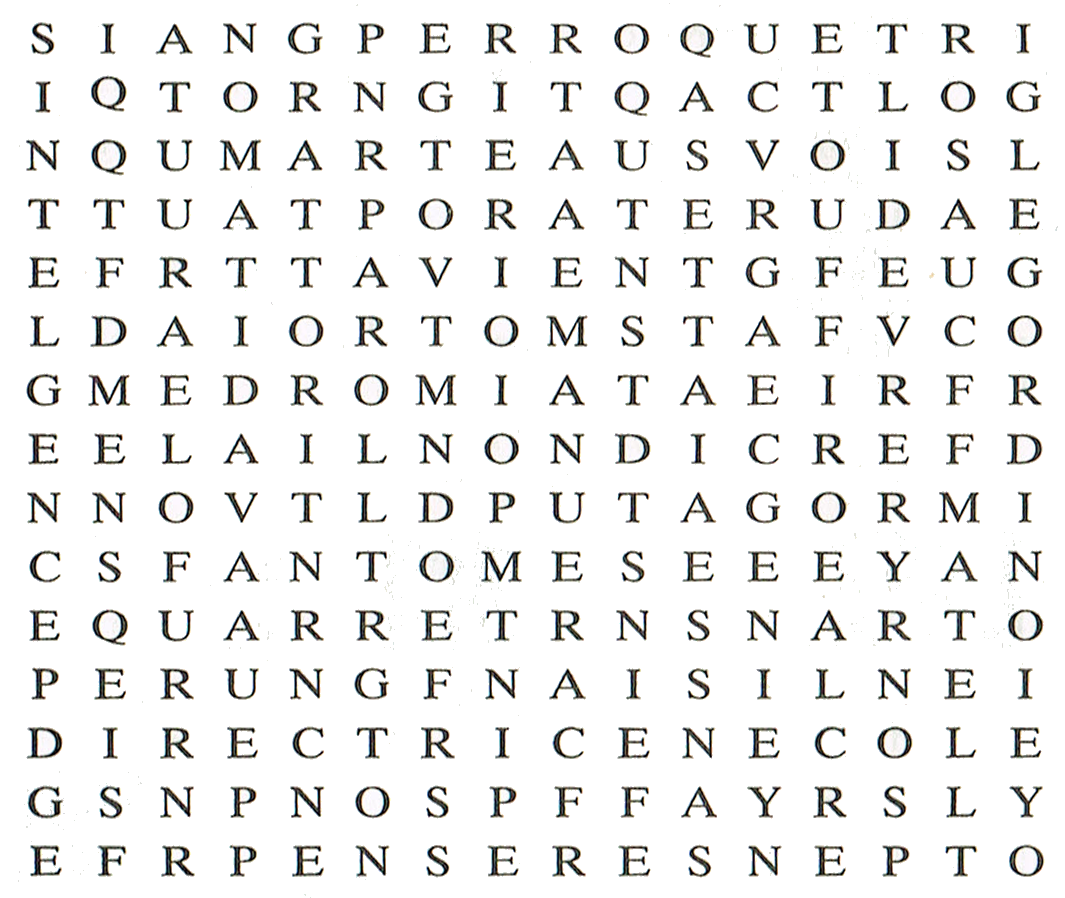 Chap. 1 à 12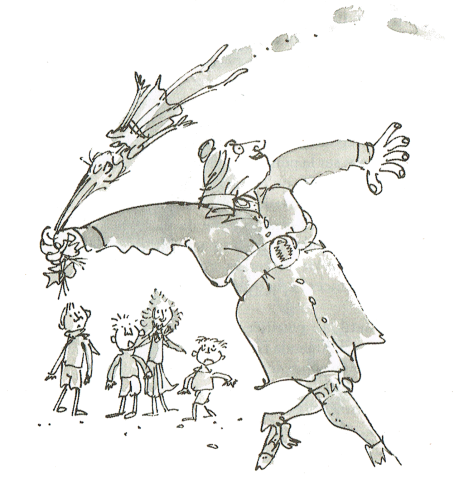 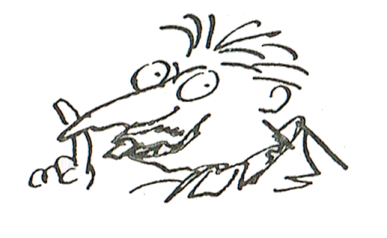 4ème partieChap. 1 à 164ème partieChap. 1 à 164ème partieChap. 1 à 16Dernière partieChap. 1 à la fin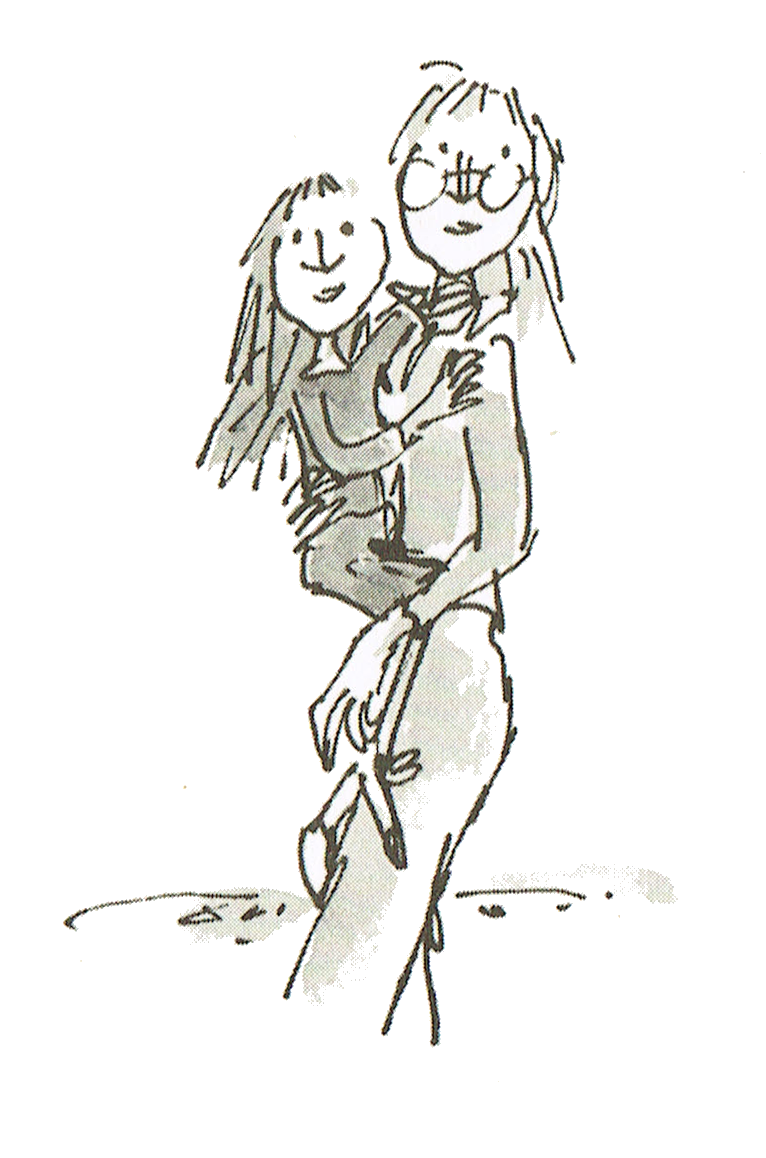 a appris à lire seule à l’âge de 3 ans.refuse que Matilda aille finir son repas dans la salle à manger.se rend à la bibliothèque en cachette.va jouer au loto cinq après-midi par semaine.arnaque ses clients.Mme Verdeboisdit à son père qu’il est malhonnête.M Verdeboisva à l’école.demande à Matilda de fermer son clapet pour regarder son émission tranquille.Matildasera un jour associé avec son père.vend des voitures d’occasion.est l’aîné.Michaelregarde tout le temps la télévision.a appris à lire seule à l’âge de 3 ans.refuse que Matilda aille finir son repas dans la salle à manger.se rend à la bibliothèque en cachette.va jouer au loto cinq après-midi par semaine.arnaque ses clients.Mme Verdeboisdit à son père qu’il est malhonnête.M Verdeboisva à l’école.demande à Matilda de fermer son clapet pour regarder son émission tranquille.Matildasera un jour associé avec son père.vend des voitures d’occasion.est l’aîné.Michaelregarde tout le temps la télévision.Le perroquet parle et apeure les Verdebois qui pensent qu’il y a des voleurs dans la maison.Matilda élabore un plan et rend visite à Fred pour lui emprunter son perroquet.Les Verdebois se dirigent, armés, vers la salle à manger. Ils la trouvent vide. Le perroquet parle à nouveau.M Verdebois arrache toutes les pages du livre de Matilda et le jette à la poubelle.Matilda dit « C’est un fantôme. » Paniqués, les Verdebois prennent la poudre d’escampette.Matilda cache le perroquet dans la cheminée et fait comme si de rien n’était.Le perroquet parle et apeure les Verdebois qui pensent qu’il y a des voleurs dans la maison.Matilda élabore un plan et rend visite à Fred pour lui emprunter son perroquet.Les Verdebois se dirigent, armés, vers la salle à manger. Ils la trouvent vide. Le perroquet parle à nouveau.M Verdebois arrache toutes les pages du livre de Matilda et le jette à la poubelle.Matilda dit « C’est un fantôme. » Paniqués, les Verdebois prennent la poudre d’escampette.Matilda cache le perroquet dans la cheminée et fait comme si de rien n’était.Le perroquet parle et apeure les Verdebois qui pensent qu’il y a des voleurs dans la maison.Matilda élabore un plan et rend visite à Fred pour lui emprunter son perroquet.Les Verdebois se dirigent, armés, vers la salle à manger. Ils la trouvent vide. Le perroquet parle à nouveau.M Verdebois arrache toutes les pages du livre de Matilda et le jette à la poubelle.Matilda dit « C’est un fantôme. » Paniqués, les Verdebois prennent la poudre d’escampette.Matilda cache le perroquet dans la cheminée et fait comme si de rien n’était.Le perroquet parle et apeure les Verdebois qui pensent qu’il y a des voleurs dans la maison.Matilda élabore un plan et rend visite à Fred pour lui emprunter son perroquet.Les Verdebois se dirigent, armés, vers la salle à manger. Ils la trouvent vide. Le perroquet parle à nouveau.M Verdebois arrache toutes les pages du livre de Matilda et le jette à la poubelle.Matilda dit « C’est un fantôme. » Paniqués, les Verdebois prennent la poudre d’escampette.Matilda cache le perroquet dans la cheminée et fait comme si de rien n’était.__________________________________________________________________________________________________________________________________________________________________________________________________________________________________________________________________________________________________________________________________________________________________________________________________________________________________________________________________________________________________________________________________________________________________________________________________________________________________________________________________________________________________________________________________________________________________________________________________________________________________________________________________________________________________________________________________________________________________________________________________________________________________________________________________________________________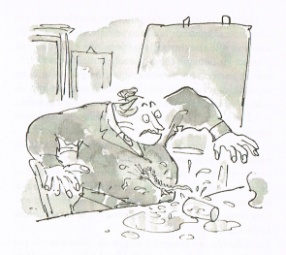 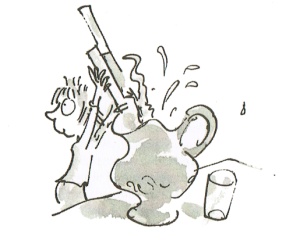 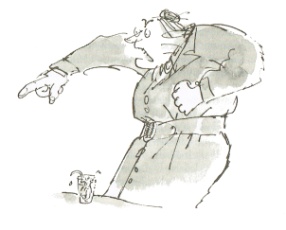 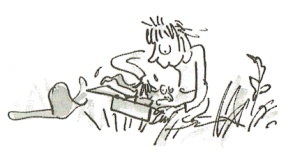 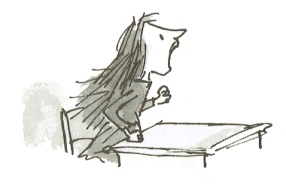 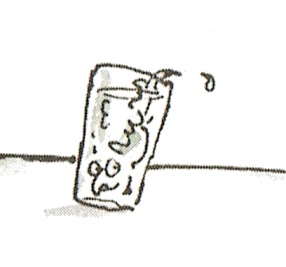 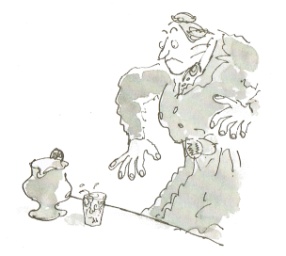 Matilda commence à voir rouge et hurle qu’elle n’a rien fait.Mlle Legourdin est hors d’elle. Elle maintient que Matilda est coupable en lui disant : « Oh si, c’est toi ! »Matilda commence à voir rouge et hurle qu’elle n’a rien fait.Mlle Legourdin est hors d’elle. Elle maintient que Matilda est coupable en lui disant : « Oh si, c’est toi ! »Matilda commence à voir rouge et hurle qu’elle n’a rien fait.Mlle Legourdin est hors d’elle. Elle maintient que Matilda est coupable en lui disant : « Oh si, c’est toi ! »Matilda commence à voir rouge et hurle qu’elle n’a rien fait.Mlle Legourdin est hors d’elle. Elle maintient que Matilda est coupable en lui disant : « Oh si, c’est toi ! »Matilda commence à voir rouge et hurle qu’elle n’a rien fait.Mlle Legourdin est hors d’elle. Elle maintient que Matilda est coupable en lui disant : « Oh si, c’est toi ! »Matilda commence à voir rouge et hurle qu’elle n’a rien fait.Mlle Legourdin est hors d’elle. Elle maintient que Matilda est coupable en lui disant : « Oh si, c’est toi ! »Matilda commence à voir rouge et hurle qu’elle n’a rien fait.Mlle Legourdin est hors d’elle. Elle maintient que Matilda est coupable en lui disant : « Oh si, c’est toi ! »Matilda commence à voir rouge et hurle qu’elle n’a rien fait.Mlle Legourdin est hors d’elle. Elle maintient que Matilda est coupable en lui disant : « Oh si, c’est toi ! »Matilda commence à voir rouge et hurle qu’elle n’a rien fait.Mlle Legourdin est hors d’elle. Elle maintient que Matilda est coupable en lui disant : « Oh si, c’est toi ! »Matilda commence à voir rouge et hurle qu’elle n’a rien fait.Mlle Legourdin est hors d’elle. Elle maintient que Matilda est coupable en lui disant : « Oh si, c’est toi ! »Anémone a péché un triton dans la mare du fond de son jardin. Elle le cache ensuite dans son plumier garni d’herbes aquatiquesAnémone lève le plumier au-dessus du pichet. Elle enlève le couvercle et verse tout le contenu du plumier dans le pichet.Mlle Legourdin verse de l’eau dans son verre. Le triton plonge dans le verre et la directrice, surprise, fait un bond.Le verre vacille et commence à s’incliner de plus en plus.Le verre se renverse. L’eau et le triton éclaboussent Mlle Legourdin qui bondit de sa chaise comme une fusée.Matilda commence à voir rouge et hurle qu’elle n’a rien fait.Mlle Legourdin est hors d’elle. Elle maintient que Matilda est coupable en lui disant : « Oh si, c’est toi ! »Anémone a péché un triton dans la mare du fond de son jardin. Elle le cache ensuite dans son plumier garni d’herbes aquatiquesAnémone lève le plumier au-dessus du pichet. Elle enlève le couvercle et verse tout le contenu du plumier dans le pichet.Mlle Legourdin verse de l’eau dans son verre. Le triton plonge dans le verre et la directrice, surprise, fait un bond.Le verre vacille et commence à s’incliner de plus en plus.Le verre se renverse. L’eau et le triton éclaboussent Mlle Legourdin qui bondit de sa chaise comme une fusée.Matilda commence à voir rouge et hurle qu’elle n’a rien fait.Mlle Legourdin est hors d’elle. Elle maintient que Matilda est coupable en lui disant : « Oh si, c’est toi ! »Anémone a péché un triton dans la mare du fond de son jardin. Elle le cache ensuite dans son plumier garni d’herbes aquatiquesAnémone lève le plumier au-dessus du pichet. Elle enlève le couvercle et verse tout le contenu du plumier dans le pichet.Mlle Legourdin verse de l’eau dans son verre. Le triton plonge dans le verre et la directrice, surprise, fait un bond.Le verre vacille et commence à s’incliner de plus en plus.Le verre se renverse. L’eau et le triton éclaboussent Mlle Legourdin qui bondit de sa chaise comme une fusée.